DZP.371.16.2021SZCZEGÓŁOWY OPIS PRZEDMIOTU ZAMÓWIENIA Przedmiotem zamówienia są usługi tłumaczeń pisemnych z języka angielskiego na język polski oraz z języka polskiego na język angielski oraz weryfikacji merytorycznej i językowej tych tłumaczeń (zwane dalej: “Usługa A”) lub usługi korekt językowej polegające na weryfikacji merytorycznej i językowej tekstu w języku angielskim (zwane dalej: “Usługa B”).Usługa A lub Usługa B dotyczyć będą zakresu następujących dziedzin:	- nauki humanistyczne i dziennikarstwo;	- nauki teologiczne;	- prawo, administracja i politologia;		- prawo kanoniczne;	- filozofia i etyka;	- biologia i inżynieria środowiska;	- nauki medyczne;	- fizyka i chemia;	- matematyka i logika;	- historia i historia sztuki;	- ekonomia i socjologia;	- archeologia;	- pedagogika i psychologia.Usługa A obejmuje pisemne tłumaczenie tekstu z języka polskiego na język angielski lub z języka angielskiego na polski przez tłumacza oraz weryfikację merytoryczną, terminologiczną, językową oraz typograficzną przetłumaczonego tekstu, a w szczególności porównanie dostarczonego tekstu z tekstem wyjściowym i wprowadzenie odpowiednich poprawek, sprawdzenie prawidłowego zastosowania terminologii specjalistycznej w tłumaczeniu, sprawdzenie poprawności językowej przekładu, spójności użytej terminologii, konsekwentnego stosowania nazw, wyrażeń oraz respektowania norm dotyczących cytowania, podawania tytułów, przypisów i danych bibliograficznych. Preferowane jest aby usługa korekty językowej wykonywana była przez native speakera.Usługa B obejmuje weryfikację merytoryczną, terminologiczną, językową oraz typograficzną przetłumaczonego tekstu a w szczególności porównanie dostarczonego tekstu z tekstem wyjściowym i wprowadzenie odpowiednich poprawek, sprawdzenie prawidłowego zastosowania terminologii specjalistycznej w tłumaczeniu, sprawdzenie poprawności językowej przekładu, spójności użytej terminologii, konsekwentnego stosowania nazw, wyrażeń oraz respektowania norm dotyczących cytowania, podawania tytułów, przypisów i danych bibliograficznych. Preferowane jest aby usługa korekty językowej wykonywana była przez native speakera.Planowana ilość stron tłumaczeniowych w ramach Usługi A lub Usługi B jest ilością szacunkową (orientacyjną), która może ulec zmianie, przyjętą w celu porównania ofert i wyboru najkorzystniejszej oferty. Zamawiający zastrzega sobie prawo dokonania zmiany liczby podanych stron tłumaczeniowych, które mogą ulec zwiększeniu lub zmniejszeniu, przy zachowaniu stałej ceny jednostkowej:Przez jedną stronę tekstu rozumie się 1800 znaków ze spacjami. Liczenie znaków zostanie dokonane przez Zamawiającego w programie Microsoft Office Word. Rozlicza się pełne strony tekstu przetłumaczonego oraz zweryfikowanego (% wynikowego).W przypadku niepełnej strony tekstu przetłumaczonego oraz zweryfikowanego (wynikowego) Zamawiający dokona rozliczenia proporcjonalnie do liczby znaków tekstu przetłumaczonego oraz zweryfikowanego (wynikowego) przy zastosowaniu ceny podanej za 1 stronę tekstu przetłumaczonego oraz zweryfikowanego (wynikowego) przez Wykonawcę w Formularzu Ofertowym.Zamawiający zastrzega możliwość zlecenia Usługi A lub Usługi B o łącznej wartości niższej niż górna granica wartości usług. Wykonawcy z tego tytułu nie przysługują żadne roszczenia finansowe. Zlecenia na Usługę A i Usługę B będą wykonywane sukcesywnie w miarę potrzeb Zamawiającego.Zlecenia wykonania Usługi A lub Usługi B będą przekazywane Wykonawcy drogą elektroniczną (email) przez upoważnione osoby wskazane przez Zamawiającego. W wyjątkowych przypadkach mogą być przekazywane również osobiście lub pocztą tradycyjną. Tekst przeznaczony do tłumaczenia lub korekty językowej przekazany będzie w pliku Microsoft Word w wersji 97 lub późniejszej.Wykonawca ma obowiązek przesłać potwierdzenie otrzymania zlecenia w terminie do jednego dnia roboczego od wysłania zlecenia a w przypadku zlecenia wykonania Usługi A lub Usługi B przekazanego osobiście lub pocztą tradycyjną w terminie jednego dnia roboczego od otrzymania zlecenia. W przypadku braku potwierdzenia ze strony Wykonawcy o otrzymaniu zlecenia, uznaje się, że zlecenie dotarło do Wykonawcy i mógł zapoznać z jego treścią.Zlecenia będą wysyłane w dni robocze od poniedziałku do piątku w godz. 09:00 — 17:00. Pod pojęciem dni roboczych należy rozumieć dni od poniedziałku do piątku z wyłączeniem dni ustawowo wolnych od pracy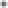 Zlecenie będzie każdorazowo zawierało termin wykonania Usługi A lub Usługi B.Termin realizacji Usługi A i Usługi B:Zamawiający przekazuje zlecenia w dni robocze (zgodnie z treścią ust. 11 powyżej).tzw.: „tryb zwykły”:Wykonawca jest zobowiązany do wykonania Usługi A lub Usługi B każdorazowo nie później niż w terminie 5 dni roboczych od otrzymania materiału do tłumaczenia lub korekty.tzw.: „tryb pilny”:Wykonawca jest zobowiązany do wykonania Usługi A lub Usługi B nie później niż w terminie 48 godzin (roboczych) od otrzymania zlecenia wraz z materiałem do tłumaczenia lub korekty.Zamawiający nie dopuszcza możliwości wykonywania usług za pomocą programów komputerowych służących do translacji tekstów.Wykonane zlecenie w ramach Usługi A przekazywane jest Zamawiającemu w wersji ostatecznej po zaakceptowaniu wszystkich zmian wprowadzonych przez osobę wykonującą korektę (w szczególności native speakera). Wykonawca zobowiązany jest zachować i udostępnić na wniosek Zamawiającego wszystkie zmiany wprowadzone przez osobę dokonującą korektę.W przypadku zlecenia Usługi B Wykonawca zobowiązany jest dostarczyć Zamawiającemu tekst zweryfikowany pod względem merytorycznym i językowym z naniesionymi poprawkami. Korekta będzie dokonywana w trybie „śledź zmiany”.W celu poprawnego wykonania Usługi A lub Usługi B Wykonawca obowiązany będzie zapewnić:jednolitość i spójność zastosowanego słownictwa, terminologii specjalistycznej oraz frazeologii;stosowanie bieżących ustaleń terminologicznych poczynionych z Zamawiającym;wykonanie zaleceń Zamawiającego dotyczących formatu tłumaczenia dokumentów;format dokumentów (kursywa, czcionka itp.) wzorowany na formacie tekstu oryginalnego;postać elektroniczną tłumaczenia: plik Microsoft Word w wersji 97 lub późniejszej;uwzględnienie wszystkich elementów znajdujących się w dokumencie tłumaczonym lub korygowanym takich jak: rysunki, tabele, wykresy, podpisy itp., w tym załączyć je do tekstu tłumaczenia lub korekty w odpowiednim miejscu i formie. Tabele należy sporządzić z wykorzystaniem narzędzi automatycznych edytora tekstu.Teksty muszą być tłumaczone oraz weryfikowane z należytą starannością, przez tłumaczy specjalizujących się w danej dziedzinie, zgodnie z zasadami sztuki, etyką zawodową, z zachowaniem spójności słownictwa, zwrotów językowych i form gramatycznych czy nazewnictwa zgodnego z terminologią obowiązującą dla określonego rodzaju tłumaczonych tekstów.Preferowane jest aby weryfikacja merytoryczna i językowa w ramach Usługi A oraz Usługi B wykonywana była przez native speakera. Osoby realizujące Usługę A lub Usługę B zobowiązane są do zachowania spójności terminologicznej z tekstami tłumaczonymi wcześniej i zatwierdzonymi przez Zamawiającego, a także do uwzględnienia wszelkich zmian w terminologii, zgodnie z wytycznymi Zamawiającego.Wykonawca zobowiązany jest do dostarczenia tekstu zrealizowanej Usługi A lub Usługi B Zamawiającemu w formacie edytowalnym: pocztą elektroniczną i/lub na nośniku elektronicznym, a w przypadku zakłóceń w funkcjonowaniu poczty elektronicznej bezpośrednio do osoby zlecającej wykonanie usługi, w formie wskazanej przez Zamawiającego, tj. w wersji papierowej i na nośniku elektronicznym w formacie edytowalnym. Wykonawca zobowiązany jest przekazać Zamawiającemu informacje zawierające imię          i nazwisko osoby wykonującej usługę.Zamawiający będzie uiszczał zapłatę tylko za faktycznie zamówione i zrealizowane usługi.Zamawiający wymaga, aby zamówienie było realizowane sukcesywnie zgodnie z postanowieniami umowy.Zamawiający zastrzega sobie prawo do wskazania konkretnych osób z listy tłumaczy dostarczonej przez Wykonawcę na potrzeby realizacji poszczególnych zleceń.Zamawiający jest uprawniony do złożenia reklamacji nienależycie wykonanej Usługi A lub Usługi B. Szczegóły dotyczące postępowania reklamacyjnego określa umowa.